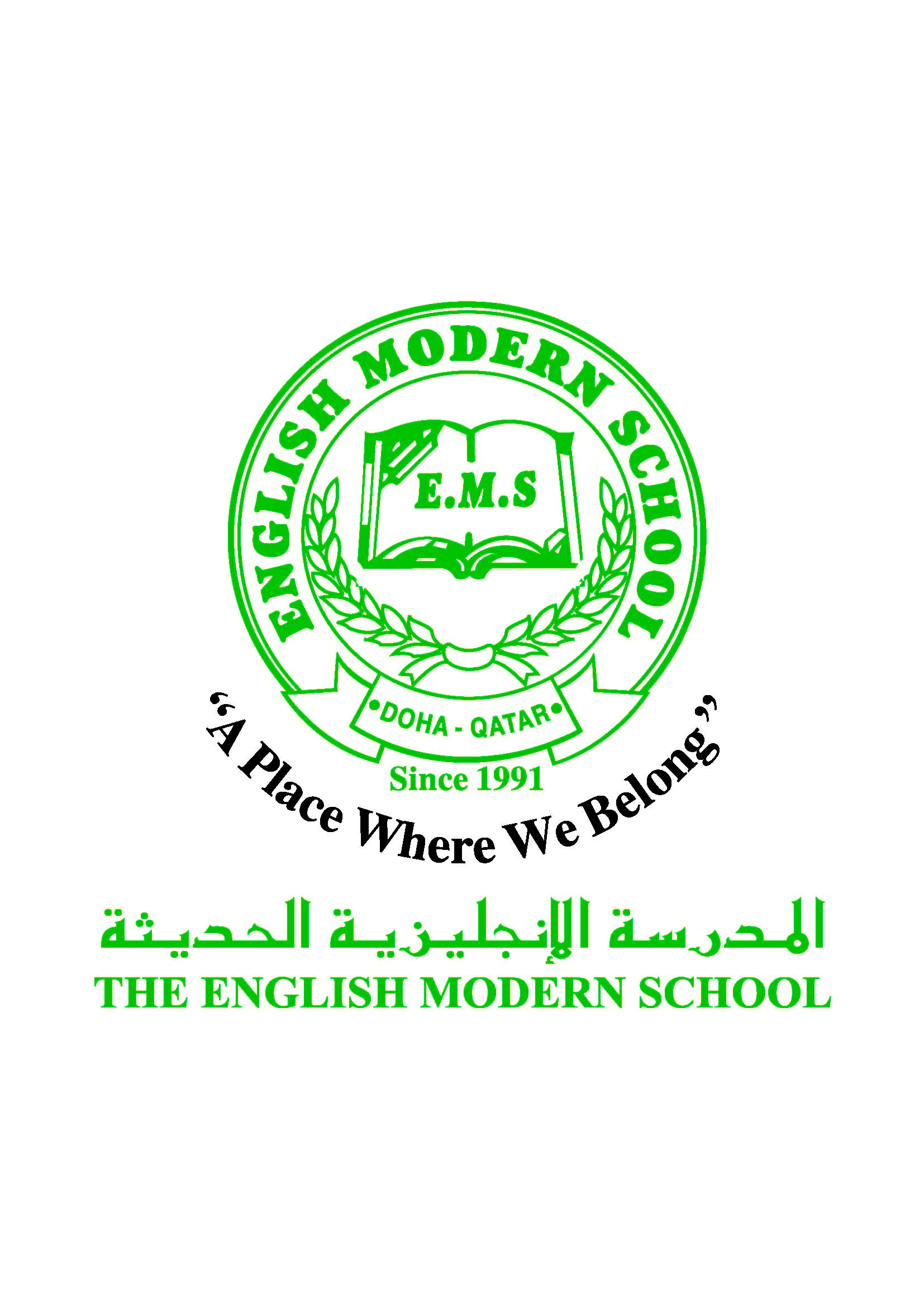            الرسالة الاسبوعية للفترة  من 19 / 2/ 2017 الى 23/ 2/ 2017اللغة العربيةاللغة العربيةاللغة العربيةاللغة العربيةاللغة العربيةاللغة العربيةاللغة العربيةاليوم والتاريخالدرس/ النشاطأعمال الصف أعمال الصف الواجبات الواجبات الواجبات الأحد 19-2-2017برنامج تحسين مهارات القراءة نشاط 19نشاط 19نسخ الكلمات البصريةنسخ الكلمات البصريةنسخ الكلمات البصريةالإثنين20-2-2017القراءة:تابع أكرمي ضيف رسول الله إجابة تدريبات الكتاب المدرسيص17 و 18إجابة تدريبات الكتاب المدرسيص17 و 18في ضوء فهمك للقصة (أكتب الدروس المسفادة التي تعلمتها ) في ضوء فهمك للقصة (أكتب الدروس المسفادة التي تعلمتها ) في ضوء فهمك للقصة (أكتب الدروس المسفادة التي تعلمتها ) الثلاثاء21-2-2017النشاط اللغوي : موافقة الفعل للفاعل الكتاب المدرسي ص 21الكتاب المدرسي ص 21الأربعاء22-2-2017برنامج تحسين مهارات القراءة نشاط 20نشاط 20قراءة قصة (أين أختبأ الديناصور ) من على موقع اقرأ بالعربي .قراءة قصة (أين أختبأ الديناصور ) من على موقع اقرأ بالعربي .قراءة قصة (أين أختبأ الديناصور ) من على موقع اقرأ بالعربي .الخميس23-2-2017النشاط اللغوي :تابع موافقة الفعل للفاعل الكتاب المدرسي ص 22 و 23الكتاب المدرسي ص 22 و 23ورقة عمل ورقة عمل ورقة عمل التربية الإسلاميةالتربية الإسلاميةالتربية الإسلاميةالتربية الإسلاميةالتربية الإسلاميةالتربية الإسلاميةالتربية الإسلاميةاليوم والتاريخالدرس/ النشاطأعمال الصف أعمال الصف أعمال الصف الواجبات الواجبات الأحدالخميس     تابع قصة سيدنا موسى             تابع قصة سيدنا موسى        مشاهدة فيديو(كليم الله )مشاهدة فيديو(كليم الله )مشاهدة فيديو(كليم الله )الأحدالخميسزيارة  إلى معرض الكتاب بالمدرسةزيارة  إلى معرض الكتاب بالمدرسةزيارة  إلى معرض الكتاب بالمدرسةزيارة  إلى معرض الكتاب بالمدرسةزيارة  إلى معرض الكتاب بالمدرسةزيارة  إلى معرض الكتاب بالمدرسةتاريخ قطرتاريخ قطرتاريخ قطرتاريخ قطرتاريخ قطرتاريخ قطرتاريخ قطراليوم والتاريخالدرس/ النشاطأعمال الصف أعمال الصف أعمال الصف الواجبات الواجبات من الأحدإليالخميسزيارة  إلى معرض الكتاب بالمدرسةزيارة  إلى معرض الكتاب بالمدرسةزيارة  إلى معرض الكتاب بالمدرسةزيارة  إلى معرض الكتاب بالمدرسةزيارة  إلى معرض الكتاب بالمدرسةزيارة  إلى معرض الكتاب بالمدرسةالكلمات البصريةالكلمات البصريةالكلمات البصريةالكلمات البصريةالكلمات البصريةالكلمات البصريةنَظَرَ  فَعَلَوَقَفَتَكلَّمَدَخَلَ أُخَذَالنشاطموعد التنفيذملاحظاتالإملاءالخميس القاعدة :  (الألف واللام الشمسية والقمرية )النسخالأحد (واجب منزلي)نسخ الكلمات البصرية في البيت على مدار الأسبوعالتسميع